Catholic Church of St Alban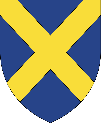 51 Nether Street, North Finchley, London N12 7NN0208 446 0224Email: finchleynorth@rcdow.org.ukWebsite: parish.rcdow.org.uk/finchleynorth/FIRST HOLY COMMUNION REGISTRATION FORM 2021-2022At St Alban’s our First Holy Communion preparation course is in 2 parts:Part 1: The sessions are a Foundation Course Year 3 and above (from September until November 2021) for:- Baptised Catholic Children who attend non-Catholic Schools- Children who have not yet been baptised.  (These children will also be prepared for their   Baptism by means of a separate short course.)Part 2: The sessions (from November 2021 until May 2022) are for all children preparing to make their First Holy Communion.- Baptised Catholic Children who attend Catholic Schools Year 3 and above- Children who have completed the Foundation Course.Childs’s details                               Boy   or    Girl   (please circle)First name …………………………………………………………………………..Surname ……………………………………………………………………………..Date of Birth ……………………………………………………………………….Home Address …………………………………………………………….........…………………………………………………………………………………………….Contact number ………………………………………………………………….Has your child been baptised?   Yes / No   (please delete)Church of Baptism ……………………………………………………………….Date of Baptism …………………………………………………………………..(Please supply a copy of the Baptism certificate if your child was not baptised at St Alban’s)(If your child has not been baptised, we will need a copy of the Baptism Certificate of a Catholic parent unless the parent is also preparing for Baptism him/herself).Name of School …………………………………………………….. Current School Year ………………………….Parents’ detailsName of parent 1…………………………………………………………Religion………………………………Contact number ………………………………………………..Email address…………………………………………………….Name of parent 2……………………………………………............ Religion ………………………………Contact number ………………………………………………..Email address …………………………………………………….Please write the name of your child below as you would like it to appear on the certificate.ConsentI understand that group/activity photographs may be taken during the FHC events and displayed in the church or on the St Alban’s website, in line with the Church’s policy and I give my consent to this.CommitmentMaking your First Holy Communion is an important and special part of your child’s journey as a member of the Catholic Church.  It is expected that your child will attend all sessions (whether in  person on Saturday mornings or when they are online) and is supported in their Holy Communion preparation at home.  Families having difficulties with the schedule of sessions should discuss this with Fr Dermot, our Parish Priest, at the earliest opportunity.  Regular attendance at Mass on Sunday mornings or Saturday evenings is also expected.  The date of the ceremony will be confirmed at the earliest opportunity.  We ask for a donation of £30 for the course to cover course administration costs. This can be paid by cash, cheque (payable to St Albans Church) or online transfer. Please see the website or contact the parish office for details. Signed ________________________________________________ Date _______________________(Parent/Guardian)Forms for children needing part 1 & 2 of the course must be received by Sunday 5th September 2021.Forms for children needing part 2 of the course must be received by Sunday 7th November 2021.Completed applications can be emailed to the parish office – finchleynorth@rcdow.org.ukor post through letterbox of presbytery.Protecting your personal details will be held securely on file until the program has ended and the certificates have been presented.  Details will also be stored securely on the parish computer until next programme begins.  You can read our full privacy policy on rcdow.or.uk/diocese/privacy-policy